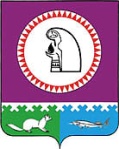 О внесение изменений в Положение об оплате труда лиц, замещающих должностимуниципальной службы в администрации городского поселения ОктябрьскоеВ соответствии с постановлением Правительства Ханты-Мансийского автономного округа – Югры от 24.12.2007 № 333-п «О нормативах формирования расходов на оплату труда депутатов, выборных должностных лиц местного самоуправления, осуществляющих свои полномочия на постоянной основе, и муниципальных служащих в Ханты-Мансийском автономном округе – Югре», на основании Устава городского поселения Октябрьское в целях устранения несоответствий, Совет депутатов городского поселения Октябрьское решил:Внести в Положение об оплате труда лиц, замещающих должности муниципальной службы в администрации городского поселения Октябрьское, утвержденное решением Совета депутатов городского поселения Октябрьское от 16.03.2018 № 272 «Об оплате труда и социальной защищенности лиц, замещающих должности муниципальной службы в администрации городского поселения Октябрьское» (далее – Положение), следующие изменения: в п. 12.3. статьи 12 исключить слова «в декабре текущего года либо»;п. 12.9. статьи 12:1.2.1. дополнить абзацем семь следующего содержания:«- в случае увольнения с работы в порядке перевода к другому работодателю.»;1.2.2. абзац седьмой считать соответственно абзацем восьмым. 2. Обнародовать настоящее решение путем размещения в общедоступных местах, а также на официальном сайте городского поселения Октябрьское в сети Интернет.3. Настоящее решение вступает в силу с момента обнародования.4. Контроль за выполнением настоящего решения возложить на постоянную комиссию по социальным вопросам Совета депутатов городского поселения Октябрьское (Джамбаев В.И.)Глава городского 						Председатель Совета депутатов поселения Октябрьское                                                      городского поселения Октябрьское                                            _________________ В.В.Сенченков           		_______________ Н.В. Хайдукова«____»_____________ 2018 года				«____»______________2018 года Разослать:СОВЕТ ДЕПУТАТОВГОРОДСКОГО ПОСЕЛЕНИЯ ОКТЯБРЬСКОЕОктябрьского районаХанты-Мансийского автономного округа - ЮгрыРЕШЕНИЕСОВЕТ ДЕПУТАТОВГОРОДСКОГО ПОСЕЛЕНИЯ ОКТЯБРЬСКОЕОктябрьского районаХанты-Мансийского автономного округа - ЮгрыРЕШЕНИЕСОВЕТ ДЕПУТАТОВГОРОДСКОГО ПОСЕЛЕНИЯ ОКТЯБРЬСКОЕОктябрьского районаХанты-Мансийского автономного округа - ЮгрыРЕШЕНИЕСОВЕТ ДЕПУТАТОВГОРОДСКОГО ПОСЕЛЕНИЯ ОКТЯБРЬСКОЕОктябрьского районаХанты-Мансийского автономного округа - ЮгрыРЕШЕНИЕСОВЕТ ДЕПУТАТОВГОРОДСКОГО ПОСЕЛЕНИЯ ОКТЯБРЬСКОЕОктябрьского районаХанты-Мансийского автономного округа - ЮгрыРЕШЕНИЕСОВЕТ ДЕПУТАТОВГОРОДСКОГО ПОСЕЛЕНИЯ ОКТЯБРЬСКОЕОктябрьского районаХанты-Мансийского автономного округа - ЮгрыРЕШЕНИЕСОВЕТ ДЕПУТАТОВГОРОДСКОГО ПОСЕЛЕНИЯ ОКТЯБРЬСКОЕОктябрьского районаХанты-Мансийского автономного округа - ЮгрыРЕШЕНИЕСОВЕТ ДЕПУТАТОВГОРОДСКОГО ПОСЕЛЕНИЯ ОКТЯБРЬСКОЕОктябрьского районаХанты-Мансийского автономного округа - ЮгрыРЕШЕНИЕСОВЕТ ДЕПУТАТОВГОРОДСКОГО ПОСЕЛЕНИЯ ОКТЯБРЬСКОЕОктябрьского районаХанты-Мансийского автономного округа - ЮгрыРЕШЕНИЕСОВЕТ ДЕПУТАТОВГОРОДСКОГО ПОСЕЛЕНИЯ ОКТЯБРЬСКОЕОктябрьского районаХанты-Мансийского автономного округа - ЮгрыРЕШЕНИЕ«»2018г.№п.г.т. Октябрьскоеп.г.т. Октябрьскоеп.г.т. Октябрьскоеп.г.т. Октябрьскоеп.г.т. Октябрьскоеп.г.т. Октябрьскоеп.г.т. Октябрьскоеп.г.т. Октябрьскоеп.г.т. Октябрьскоеп.г.т. ОктябрьскоеИсполнитель: Главный специалист отдела социальнойи правовой политики администрациигородского поселения Октябрьское «____» ______________ 2018 г.	_____________________ подписьЕ.В. ПатрактиноваЗаместитель главы поселения по социально-правовым вопросам«____» ______________ 2018 г.	_____________________ подписьН.Ю. АксёноваГлава городского поселения Октябрьское«____» _______________ 2018 г._____________________                  подписьВ.В. СенченковЗаведующий отделом социальной и правовой политики администрации городского поселения Октябрьское«____» ______________2018 г._____________________                  подпись     С.В. ПерепечинЗаведующий отделом финансово-экономической политики и бухгалтерского учета администрации городского поселения Октябрьское«___» ______________2018 г._____________________                  подписьН.А. ЭннеПредседатель Совета депутатов городского поселения Октябрьское«____» ______________2018 г._____________________                  подписьН.В. Хайдукова№ п/пФ И ОдепутатаРезультат опроса(голосования)Дата опроса(голосования)Подписьдепутата12345678910